Environmental Sciences 12Take Action Final ProjectProject TimingPlease have this project completed and written up for submitting by Wednesday, June 22nd at 3pm.  How to Get StartedWeek #1  June 6 - 12Choose a partner and a project topicWhat do you want to do/change either in our SSS school or our Summerland community with respect to bettering our environmentComplete your project proposal and submit to Mrs. Becker by Thursday, June 9th Week #2  June 13 - 19Talk to the people who can help you get approval for this projectStart building, making appointments, making phone calls, etcTake a photo of each step so that you can include it in your write upWeek #3  June 20 - 23Complete the project (keep taking photos of the finished product)Write up what you did (see guiding questions below)What did you do?Include photos and a brief description of what you didWhy did you do this? What was your motivation? What is your goal for an environmental shadow? How do you think this will improve our Summerland environmental understanding?How will this impact us immediately? How will this impact us in 5 years? How will this impact us in 10 years?Marking Criteria#1What ACTIONS can you do that will positively impact our Summerland Secondary environmental understanding?#2What ACTIONS can you do that will positively impact our Summerland communities environmental understanding?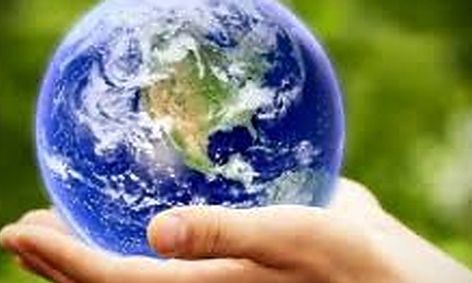 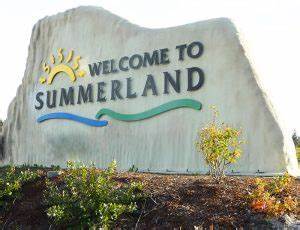 What needs to improve in our Summerland Secondary school to help our students and staff have more understanding of our environmental issues?How can we change our behaviours in our school to help the environment?Who would you need to talk to about this project?What would be your goal with this project?What would our Summerland community benefit from that would help our environment?Who would you need permission from?What would be your goal with this?Learning GoalBeginning1Developing2Proficient3Sophisticated4I can show how human activities can impact global climate systems I can ask insightful questions that expand our knowledge about the environmentI can connect my project to my learning about the environmentI can connect my project to statistics and dataI can provide evidence of sustainable living I have explained in my project journal how my project connects to sustainable living and sustainable practicesI can collaboratively plan and follow through on a projectI worked collaboratively with my partnerI advocated for my projectI connected to the community members that I needed to in order to take action on my projectI finished and followed through with all aspects of my project plan